Reception Day One TimetableSubjectActivityPhonicsPlay ‘What’s behind the door?https://www.phonicsbloom.com/uk/game/whats-behind-the-door?phase=1Play Animal I spy using the sheet.e.g. I spy with my little eye an animal that goes ‘moo’Pencil ControlPractice your pencil control by following the dotted lines on the sheet.Remember to hold your pencil correctly!ReadingLook at one book and talk about it with your child. Please make sure you click on the bug to complete the activity.Active Learn – Reading Bug Club       https://www.activelearnprimary.co.uk WritingListen to the story ‘My Family is a Zoo‘.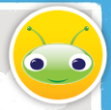 https://www.bbc.co.uk/iplayer/episode/b084419w/cbeebies-bedtime-stories-564-justin-fletcher-my-family-is-a-zooTalk about different animals which you think your family would like to look after.Draw a picture of your family and their animals.  Ask an adult to label your picture so we can see the names of the people and animals.Ask an adult to take a photograph of your work and put it on your Tapestry page.Maths Sortinghttps://whiterosemaths.com/homelearning/early-years/week-1/Just Like Me Week 1 Session 4 Complete the activity sheet by cutting out the buttons from the sheet or by sorting different objects at home such as buttons, coins or shells/pebbles. Ask an adult to take a photograph of your sorting and put it on your Tapestry page.Afternoon30 minsUnderstanding the WorldPast and PresentCan you talk to an adult about what toys they played with when they were your age?Can you find pictures of them on the internet?Are they like the toys you play with now?How are they the same?How are they different?StorytimeShare a story/ Read with your childOnline:CBeebies Bedtime Stories - https://www.bbc.co.uk/cbeebies/shows/bedtime-stories